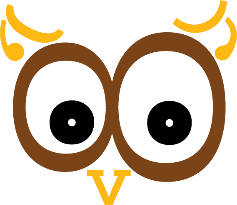   Základná škola, Vinohradská 62, 900 81 ŠenkviceVnútorný poriadok  Školský klub detí2023/2024I. Riadenie a organizácia1. Školský klub detí (ŠKD) je súčasťou školy, prevádzková doba je schválená pedagogickou radou a riaditeľom školy.2. Výchovno-vzdelávaciu činnosť zabezpečuje vychovávateľ.3. Počet oddelení ŠKD určuje riaditeľ školy a závisí od počtu prihlásených detí. Rozdelenie detí do oddelení je v kompetencii vedenia ŠKD.II. Prevádzka1. Ranná prevádzka: 06:30 – 07:45 hod. s príchodom najneskôr do 7:30 hod 2. Popoludňajšia prevádzka: od 11:40 hod do 17:00 hod. Zákonný zástupca je povinný prevziať  dieťa do tejto doby.3. Informácie o deťoch prebiehajú v súlade s plánom konzultácií školy, prípadne po individuálnej dohode s vychovávateľom a prostredníctvom EdupageIII. Prihlasovanie, odhlasovanie detí z/do ŠKD1. Dieťa sa do ŠKD prijíma na základe písomnej žiadosti zákonného zástupcu a riaditeľ školy vydáva rozhodnutie o prijatí do ŠKD.2. Žiadosť o prijatie dieťaťa do ŠKD sa podáva pri zápise do školy, vo vyšších ročníkoch na konci predchádzajúceho školského roka.3. Zákonný zástupca vyplní osobné údaje svojho dieťaťa v záväznej prihláške, za úplnosť a pravdivosť údajov zodpovedá zákonný zástupca, akúkoľvek zmenu je povinný bezodkladne nahlásiť.4. Do ŠKD je možné prijať aj dieťa na prechodné obdobie, ktorého dĺžka sa vyznačí v rozhodnutí o prijatí .  5. Mesačný poplatok 15 € určený VZN sa uhrádza vždy do 20. dňa v mesiaci za aktuálny mesiac na príjmový účet školy: IBAN SK20 5600 0000 0066 0745 3003, Prima banka, a.s    BIC - kód    KOMASK2X. Príspevok je možné uhradiť mesačne alebo jednorazovo, platbou naraz za kalendárny štvrťrok. Odporúčame zriadiť trvalý príkaz. Pri nepravidelnej dochádzke dieťaťa  do ŠKD a taktiež v prípade jeho neprítomnosti pre chorobu a pod. sa výška príspevku nekráti.V prípade, ak zákonný zástupca dieťaťa neuhradí stanovený príspevok za pobyt dieťaťa v ŠKD ani po upozornení prostredníctvom Edupage, vedenie ZŠ a ŠKD rozhodne o vyradení dieťaťa na nasledujúci kalendárny mesiac.  6. Dieťa môže byť dočasne odhlásené zákonným zástupcom zo závažných dôvodov (dlhodobé ochorenie, liečenie a pod.), iba písomnou formou. Odhlásenie dieťaťa je možné najneskôr 3 dni pred začatím nového mesiaca .Ak sa tak nestane, zákonný zástupca uhradí príspevok za celý mesiac. Dieťa, ktoré nenastúpi do školského klubu po viac ako dvoch mesiacov, bude zo školského klubu vyradené.IV. Odchod dieťaťa z ŠKD1. Dieťa pri odchode domov z ŠKD preberá zákonný zástupca alebo osoba ním poverená, pokiaľ nie je v osobnom spise dieťaťa uvedený iný spôsob odchodu z ŠKD.2. Počas konania záujmového krúžku si  vyučujúci preberie dieťa od vychovávateľa do svojej zodpovednosti a po skončení krúžku ho vychovávateľovi odovzdá.3. Pri vychádzke, alebo iných aktivitách organizovaných mimo školy, zodpovedá za dieťa vychovávateľ. Z miesta konania podujatia môže vychovávateľ uvoľniť dieťa len na základe písomnej žiadosti zákonného zástupcu.4. Z ŠKD dieťa nesmie svojvoľne odísť.V. Dodržiavanie zásad v školskej jedálni-náhradnej stravovni1. Súčasťou výchovno-vzdelávacej činnosti je aj stravovanie dieťaťa, ktoré prichádza do jedálne v sprievode vychovávateľa čisté, slušne sa správajúce a dodržujúce zásady správneho stolovania.2. Po skončení obeda oddelenie odchádza spoločne v sprievode vychovávateľa.VI. Podmienky zaobchádzania s majetkom1. Dieťa je povinné dodržiavať čistotu a poriadok, šetriť pomôcky, učebnice, školské zariadenie a ostatný majetok školského klubu.2. Ak dieťa úmyselne alebo z nedbanlivosti poškodí školský majetok alebo majetok spolužiakov, zákonný zástupca je  povinný vzniknutú škodu uhradiť.3. Dieťa je povinné šetriť elektrickou energiou a vodou.VII. Starostlivosť o zdravie a bezpečnosť detí1. Pred vstupom do budovy je dieťa povinné očistiť si obuv, po príchode si odložiť vrchný odev do šatne a preobuť sa do zdravotne nezávadných prezuviek. Topánky musia byť uložené v poličkách.2. Zákonný zástupca nesmie bez súhlasu vstupovať do priestorov školy.3. Do iných tried, odborných učební, knižnice, detského kútika vstupujú deti iba v sprievode vychovávateľa.4. Dieťa smie používať mobil a iné elektronické zariadenia iba so súhlasom vychovávateľa. Dieťa nesmie nosiť do ŠKD predmety ohrozujúce bezpečnosť a zdravie. Vychovávateľ môže tieto predmety dieťaťu odobrať a vrátiť zákonnému zástupcovi.5. Manipulácia s oknami a žalúziami je zakázaná. Z bezpečnostných dôvodov je zakázané vykláňať sa z okien a vyhadzovať z nich akékoľvek predmety.6. Vychovávateľ zodpovedá za bezpečnosť a zdravie detí zapísaných do ŠKD od ich prebratia až do odchodu.7. Pred odchodom na hromadnú akciu pedagogický dozor (vedúci hromadnej akcie) oboznámi deti s pravidlami bezpečnosti, s organizáciou akcie, so správaním mimo školy, v dopravných prostriedkoch a pri presunoch. Poučenie  zapíše do tlačiva o organizovaní hromadnej akcie.8. Spory so spolužiakmi je nevyhnutné riešiť bez agresivity, dohodou, priateľsky.9. Každý úraz musí byť zapísaný v knihe úrazov, ktorá je uložená v kancelárii školy. Ľahšie úrazy ošetrí vychovávateľ, pri ťažších úrazoch urýchlene zabezpečí odbornú pomoc.10. Zákonný zástupca je informovaný o každom úraze.Nie je dovolené utekať po schodisku a chodbách, vykláňať sa zo zábradlia z bezpečnostných dôvodov.Je prísne zakázané používať výťah bez dozoru a povolenia dospelej osoby.Máš prísne zakázané používať hlásiče požiaru. Použi ho iba v prípade ohrozenia požiarom. VII. Práva a povinnosti detí a zákonných zástupcovDieťa má právo: užívať zariadenie ŠKD, zúčastňovať sa podujatí ŠKD a podieľať sa na ich príprave, podieľať sa na hodnotení svojej činnosti v ŠKD.Zákonný zástupca má právo: na informácie o správaní dieťaťa v ŠKD, na informácie o podujatiach organizovaných ŠKD.Dieťa je povinné: dodržiavať poriadok školského klubu detí, slušne a ohľaduplne sa správať, dodržiavať pokyny k ochrane zdravia a bezpečnosti, udržiavať svoje veci v poriadku a nepoškodzovať majetok školy, ŠKD ani ostatných detí, plniť pokyny pedagogických pracovníkov.Zákonný zástupca je povinný: riadne, úplne a pravdivo vyplniť zápisný lístok dieťaťa a včas nahlásiť zmeny v údajoch (hlavne v telefónnych číslach), včas uhradiť poplatok za pobyt dieťaťa v ŠKD, vyzdvihnúť dieťa z ŠKD v stanovenú dobu, vopred sa oboznámiť sa s vnútorným poriadkom ŠKD a rešpektovať ho.IX. Opatrenia vo výchove1. Podľa § 58 zákona 245/2008 Z.z. o výchove a vzdelávaní a o zmene a doplnení niektorých Zákonov možno udeliť dieťaťu pochvalu alebo pokarhanie.2. Za vzorné správanie, plnenie povinností  možno dieťaťu udeliť pochvalu alebo iné ocenenie.3. Ak dieťa svojim správaním alebo konaním ohrozuje bezpečnosť a zdravie detí , alebo narúša proces výchovy a vzdelávania do takej miery, že znemožňuje ostatným účastníkom výchovu, môže byť z ŠKD vylúčené. Riaditeľ školy vydá rozhodnutie o vylúčení z ŠKD.Písomné napomenutie vychovávateľom sa môže udeliť za:• opakované menej závažné porušovanie Vnútorného poriadku ŠKD,• použitie hrubého vulgárneho výrazu,• narúšanie hygienickej pohody,• manipuláciu so zapnutým mobilným telefónom.Vylúčenie z ŠKD:• v prípade, ak ani po písomnom napomenutí nedôjde k náprave správania,• krádež, • hrubé a vulgárne správanie voči zamestnancom školy,• šikanovanie• ubližovanie a ohrozovanie detí,• závažné porušenie Vnútorného poriadku ŠKD,• neuhradenie mesačného príspevku na čiastočnú úhradu nákladov na činnosť ŠKD,• opakované nerešpektovanie konca prevádzky ŠKD -do 17:00 hod. (Ak zákonný zástupca nedodrží čas stanovený na vyzdvihnutie dieťaťa zo školského klubu, bude upozornený vychovávateľom. Ak nedôjde k náprave, bude dieťa vylúčené z ŠKD.)XI. Záverečné ustanovenia1. Ruší sa Vnútorný poriadok ŠKD platný do 31.8.20232.  Tento Vnútorný poriadok ŠKD nadobúda účinnosť 4.9.20233. Dodržiavanie Vnútorného poriadku ŠKD je záväzné pre všetky deti zapísané do ŠKD, rodičov a vychovávateľov ŠKD.Prerokované a schválené pedagogickou radouV Šenkviciach dňa  21.8.2023                                   